Протокол № 18заседания членов Совета саморегулируемой организации  «Союз дорожно- транспортных строителей «СОЮЗДОРСТРОЙ»г. Москва                                                                                  19 июня  2018 годаФорма проведения: очнаяПрисутствовали члены Совета:Кошкин Альберт Александрович – Председатель совета директоров АО «Сибмост», Хвоинский Леонид Адамович – Генеральный директор «СОЮЗДОРСТРОЙ», Андреев Алексей Владимирович – Генеральный директор ОАО «ДСК «АВТОБАН», Нечаев Александр Федорович – Председатель Совета директоров ООО «Севзапдорстрой»,  Любимов Игорь Юрьевич – Генеральный директор ООО «СК «Самори»,  Лилейкин Виктор Васильевич – Генеральный директор ЗАО «Союз-Лес», Данилин Алексей Валерьевич – Генеральный директор ООО «Бест-строй инжиниринг», Вагнер Яков Александрович – Генерального директора ООО «Стройсервис», Власов Владимир Николаевич – Генеральный директор ПАО «МОСТОТРЕСТ», Гордон Семен Лазаревич – Генеральный директор ООО «ЛАГОС», Губин Борис Анатольевич – Представитель ООО Группа компаний «ММ-Строй», Ткаченко Алексей Васильевич  - Представитель ООО «Строй Гарант».Повестка дня:Рассмотрение заявления  ООО «МГР», ООО «МИР» о приеме в члены «СОЮЗДОРСТРОЙ».По первому вопросу: слово имеет  генеральный директор  «СОЮЗДОРСТРОЙ»  Хвоинский Леонид Адамович – на основании заявления и предоставленных данных, предлагаю принять в члены «СОЮЗДОРСТРОЙ» ООО «МГР», ООО «МИР»,  по заключению комиссии по рассмотрению заявления, документы полностью соответствуют требованиям, установленных в «СОЮЗДОРСТРОЙ»;Решили: принять в члены «СОЮЗДОРСТРОЙ» ООО «МГР», ООО «МИР». Присвоить уровни ответственности.  На основании присвоенного уровня ответственности, ООО «МИР» сформировать компенсационный фонд возмещения вреда, ООО «МГР» сформировать   компенсационный фонд возмещения вреда и компенсационный фонд обеспечения договорных обязательств.Присвоить право осуществлять строительство, реконструкцию, капитальный ремонт объектов капитального строительства в отношении объектов капитального строительства (кроме особо опасных, технически сложных и уникальных объектов капитального строительства, объектов использования атомной энергии) в отношении организаций - членов Союза: ООО «МГР», ООО «МИР».Голосовали:	За – 12 голосов, против – нет, воздержался – нет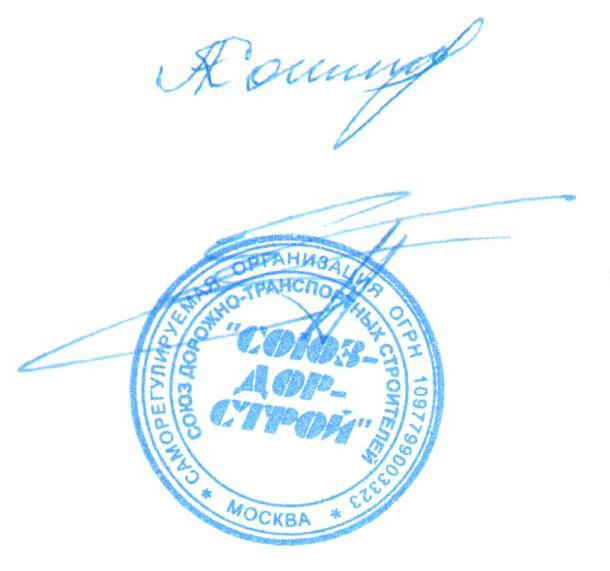 Председатель Совета                                                                   Кошкин А.А.Секретарь Совета                                                                        Суханов П.Л.П/ПНаименование организацииКФ возмещения вредаКФ дог. обязательств1ООО «МИР»до 60 млн руб. (1 уровень ответственности члена СРО)Не заявляют2ООО «МГР»до 60 млн руб. (1 уровень ответственности члена СРО)до 60 млн руб. (1 уровень ответственности члена СРО)